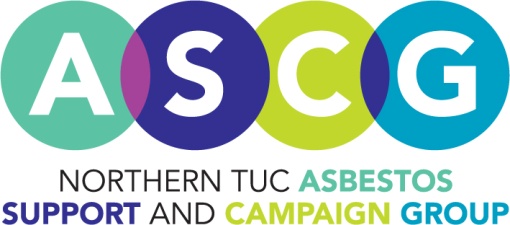 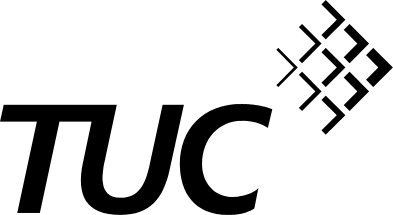 Benefits Advice for people affected by Cancer In conjunction with Macmillan Cancer Support we are offering this bite size briefing which will give an overview of the work being undertaken by the Northern TUC Asbestos Support and Campaign Group. The briefing will also give an insight into the benefit entitlements for those affected by cancer, including both patients and carers.The briefing will include:An outline of the service the ASCG providesWho can claim Industrial Injuries Benefit and Compensation for asbestos related diseasesBasic guide to benefits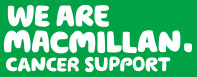 Date:	Tuesday 20th MayTime:	1pm-3pmVenue:	TUC Regional Office, Newcastle upon TyneRegister: Melanie Lowden, mlowden@tuc.org.uk, tel: 0191 2323175Benefits Advice for people affected by Cancer In conjunction with Macmillan Cancer Support we are offering this bite size briefing which will give an overview of the work being undertaken by the Northern TUC Asbestos Support and Campaign Group. The briefing will also give an insight into the benefit entitlements for those affected by cancer, including both patients and carers.The briefing will include:An outline of the service the ASCG providesWho can claim Industrial Injuries Benefit and Compensation for asbestos related diseasesBasic guide to benefitsDate:	Tuesday 20th MayTime:	1pm-3pmVenue:	TUC Regional Office, Newcastle upon TyneRegister: Melanie Lowden, mlowden@tuc.org.uk, tel: 0191 2323175